ДОГОВОР ОБ ОКАЗАНИИ ПЛАТНЫХ ДОПОЛНИТЕЛЬНЫХ ОБРАЗОВАТЕЛЬНЫХ УСЛУГ МУНИЦИПАЛЬНЫМ АВТОНОМНЫМ ОБЩЕОБРАЗОВАТЕЛЬНЫМ УЧРЕЖДЕНИЕМ ГОРОДСКОГО ОКРУГА КОРОЛЁВ МОСКОВСКОЙ ОБЛАСТИ «ГИМНАЗИЯ №9» г. о. Королёв Московской области                                                                               01 октября 2017 г.     Муниципальное автономное общеобразовательное учреждение городского округа Королёв «Гимназия №9» (в дальнейшем – Исполнитель)  на  основании  лицензии  на  ведение  образовательной  деятельности от 01.12.2015 г. № 74929 (бессрочно), выданной Министерством  образования Московской области и свидетельства  о   государственной   аккредитации  от 25.04.2013 г. № 2079 (до 25.04.2025 г.),  выданной  Министерством  образования Московской области,  в лице директора В. В. Хабаровой, с одной стороны, гр. ___________________________________________________________________________________________,            (Ф., И., О. и статус законного представителя несовершеннолетнего–мать, отец, опекун, попечитель), (в дальнейшем-Заказчик) и _____________________________________________________________________________________________(Ф., И., О. несовершеннолетнего), (в дальнейшем – Потребитель)с  другой   стороны,   в соответствии с Федеральным законом от 29.12.2012 № 273-ФЗ «Об образовании в Российской Федерации», Законом  Российской Федерации от 07.02.1992      № 2300-1 (ред. от 03.07.2016) «О защите прав потребителей», постановлением Правительства Российской Федерации от 28.10.2013 № 966 «О лицензировании образовательной деятельности», правилами оказания платных образовательных услуг, утвержденными постановлением Правительства Российской Федерации   от 15.08.2013 № 706, Постановлением Правительства РФ от 10.07.2013 № 582 «Об утверждении Правил размещения на официальном сайте образовательной организации в информационно-телекоммуникационной сети «Интернет» и обновления информации об образовательной организации», Приказом Рособрнадзора от 29.05.2014 № 785 «Об утверждении требований к структуре официального сайта образовательной организации в информационно-телекоммуникационной сети «Интернет» и формату представления на нем информации» заключили настоящий договор о нижеследующем: 1. Предмет договора      Исполнитель   предоставляет,  а   Заказчик    оплачивает    дополнительные    образовательные   услуги за рамками соответствующих образовательных стандартов по адаптации дошкольников к условиям школьной жизни. Срок обучения в соответствии с рабочим учебным планом  составляет 168 учебных занятий в очной форме. 2. Обязанности исполнителя      Исполнитель обязан:      2.1. Организовать   и   обеспечить    надлежащее    исполнение    услуг,    предусмотренных    разделом 1  настоящего договора.  Дополнительные платные образовательные услуги оказываются  в  соответствии с учебным планом  и расписанием занятий, разрабатываемыми Исполнителем.      2.2. Обеспечить для проведения занятий помещения, соответствующие санитарным и гигиеническим требованиям, а  также  оснащение,  соответствующее  обязательным  нормам и правилам, предъявляемым к образовательному процессу.      2.3. Во   время   оказания   дополнительных   платных   образовательных   услуг  проявлять   уважение к личности Потребителя, оберегать его от всех форм физического и психологического насилия, обеспечить условия укрепления нравственного, физического и психологического здоровья, эмоционального благополучия Потребителя с учетом его индивидуальных особенностей.     2.4. Сохранить место за  Потребителем (в системе оказываемых общеобразовательным учреждением дополнительных платных образовательных услуг) в случае его болезни и в других случаях пропуска занятий по уважительным причинам.    2.5.  До  30. 11. 2017 г.  уведомить   Заказчика   о   нецелесообразности   оказания   Потребителю  образовательных   услуг   в   объеме,    предусмотренном   разделом   1  настоящего  договора,  вследствие его  индивидуальных  особенностей,   делающих  невозможным  или  педагогически  нецелесообразным оказание данных услуг. 3. Обязанности заказчика      3.1. Своевременно  вносить  плату  за  предоставленные  платные образовательные услуги, указанные в разделе 1 настоящего договора.      3.2. Незамедлительно  сообщать  руководителю  Исполнителя   об   изменении  контактного  телефона и места жительства.      3.3. Извещать   руководителя   Исполнителя   об   уважительных   причинах   отсутствия   Потребителя на занятиях.      3.4. По  просьбе  Исполнителя  приходить для беседы с учителем при наличии претензий  Исполнителя к  поведению  Потребителя  или  его  отношению  к  получению  дополнительных образовательных услуг.      3.5. Проявлять уважение к педагогам, администрации и техническому персоналу Исполнителя.      3.6. Возмещать   ущерб,   причиненный   Потребителем    имуществу    Исполнителя    в    соответствии с законодательством Российской Федерации.     3.7. Обеспечить Потребителя  за свой счет предметами, необходимыми для надлежащего исполнения Исполнителем обязательств по оказанию дополнительных образовательных услуг, в количестве, соответствующем возрасту и потребностям Потребителя.   4. Права исполнителя, заказчика, потребителя    4.1. Посещение Потребителем дополнительных образовательных услуг за рамками соответствующих образовательных стандартов по адаптации дошкольников к условиям школьной жизни не является гарантом зачисления в 1 класс МАОУ «Гимназия №9».     4.2. Гимназия оставляет за собой право зачисления в 1 класс проводить в соответствии с Законом Российской Федерации «Об образовании», нормами  СанПиНа,  на общих основаниях при наличии свободных мест.     4.3. Заказчик вправе получать от Исполнителя  информацию: по вопросам, касающимся организации и обеспечения надлежащего исполнения услуг, предусмотренных разделом 1 настоящего договора, образовательной деятельности Исполнителя и перспектив ее развития; об успеваемости, поведении, отношении Потребителя к учебе и его способностях в отношении обучения по отдельным предметам учебного плана. 5. Оплата услуг     5.1. Заказчик   ежемесячно,   до 12 числа текущего месяца, оплачивает   услуги,   предусмотренные   данным   договором,   в   размере 3600 рублей. Полная стоимость образовательных услуг за весь период обучения по данному договору составляет 25200 рублей.    5.2. Перерасчет оплаты в следующем месяце предусмотрен в случае пропуска Потребителем занятий по уважительной причине (с предоставлением справки).6. Порядок изменения и расторжения договора      6.1. Условия,  на  которых  заключен  настоящий договор, могут быть изменены либо по соглашению сторон, либо в соответствии с действующим законодательством Российской Федерации.      6.2. Настоящий договор может быть расторгнут по соглашению сторон. По инициативе одной из сторон договор может быть расторгнут по основаниям, предусмотренным действующим законодательством Российской Федерации.      6.3. Помимо этого Исполнитель  вправе  отказаться  от  исполнения  договора,  если  Заказчик  нарушил сроки оплаты услуг по настоящему договору дважды, либо систематически нарушает иные обязательства, предусмотренные разделом 3 настоящего договора, что явно затрудняет исполнение обязательств Исполнителем и нарушает права и законные интересы обучающихся и работников Исполнителя.      6.4. Договор   считается   расторгнутым   со   дня   уведомления  Исполнителем  Заказчика   (Потребителя) об отказе от исполнения договора. 7. Ответственность за неисполнение или ненадлежащее исполнение обязательств по настоящему договору     В  случае  неисполнения  или  ненадлежащего  исполнения сторонами обязательств по настоящему договору   они   несут   ответственность,   предусмотренную   гражданским   законодательством и законодательством о защите прав потребителей, на условиях, установленных этим законодательством. 8. Срок действия договора    8.1. Настоящий  договор  вступает  в  силу  с  01  октября  2017 года и действует по 30 апреля 2018 года.    8.2. Договор  составлен  в  двух  экземплярах,  имеющих  равную  юридическую  силу.9. Адреса и подписи сторон              Муниципальное автономное           общеобразовательное учреждение городского округа Королёв Московской области                       «Гимназия №9» 141075, Московская область, г. о. Королёв, Кооперативный проезд, д.1 тел.84955195857; 84955194624 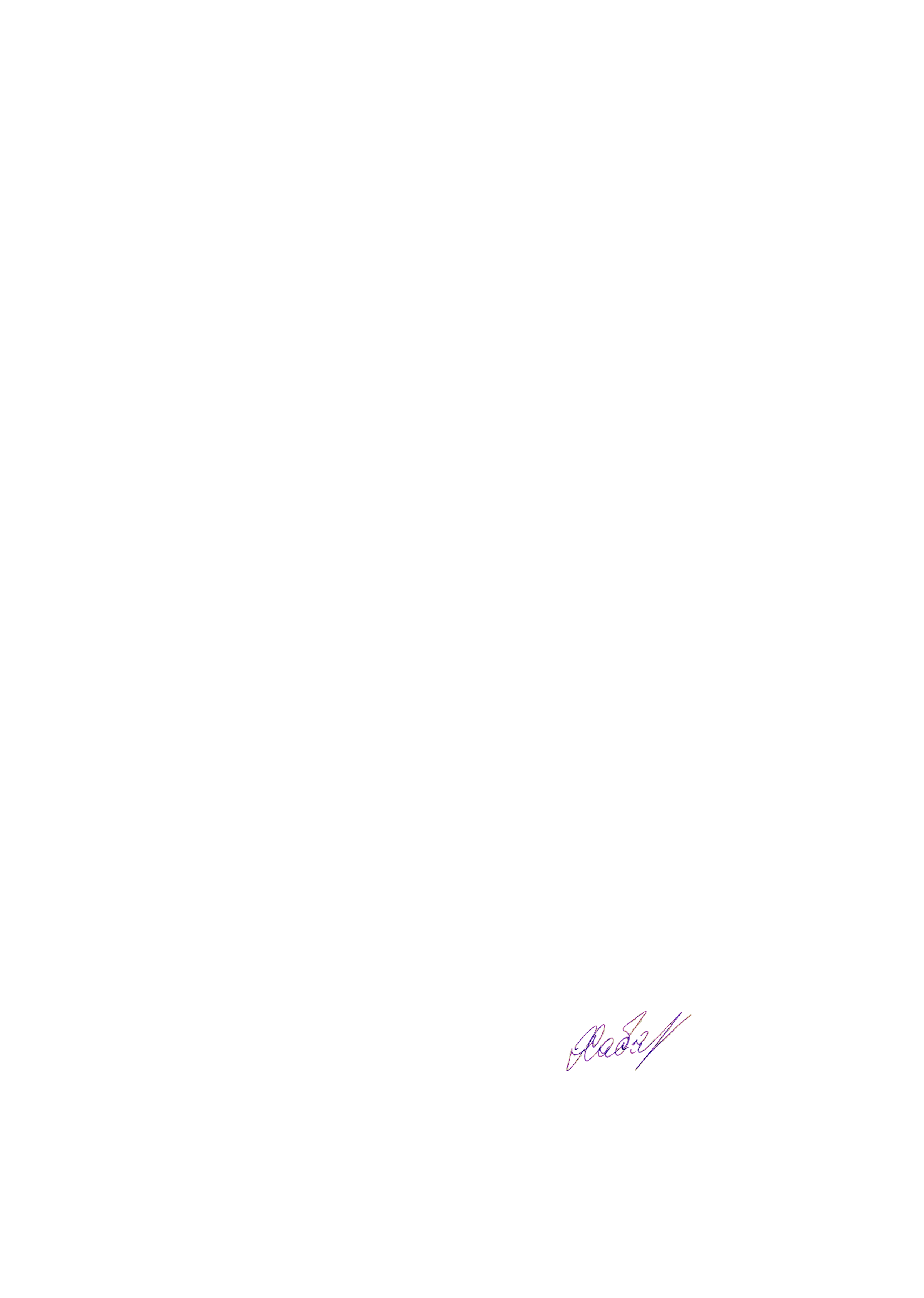 Директор                                    В. В. Хабарова                                                  Родитель или лицо, его заменяющее Ф.И.О.____________________________________ Паспорт________________ выдан_________________________________________________________________________________________________ Адрес_____________________________________ Телефон __________________________________Подпись __________________________________